1060301不同季節收成不同蔬菜，每一種季節都有適合的蔬菜。『食當季，吃天然』，對師生來說都是很重要的教育。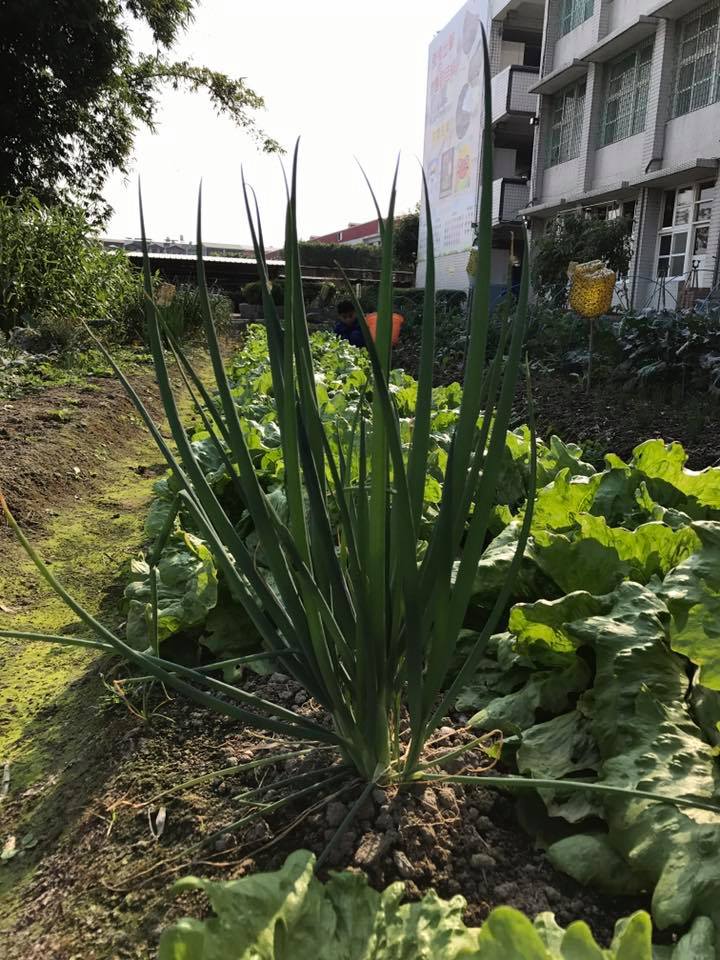 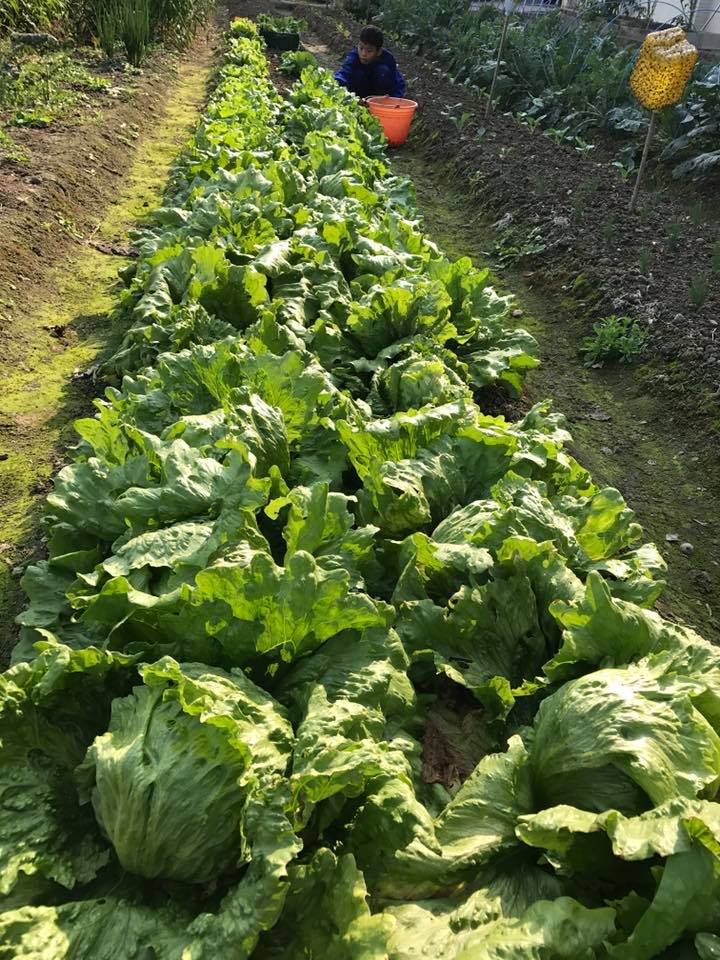 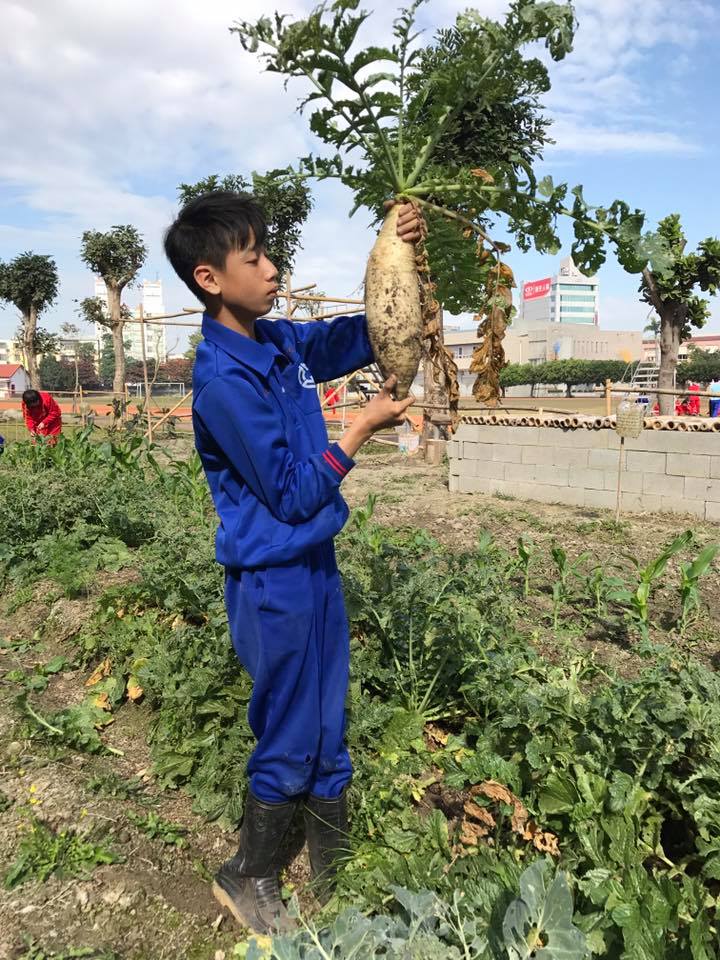 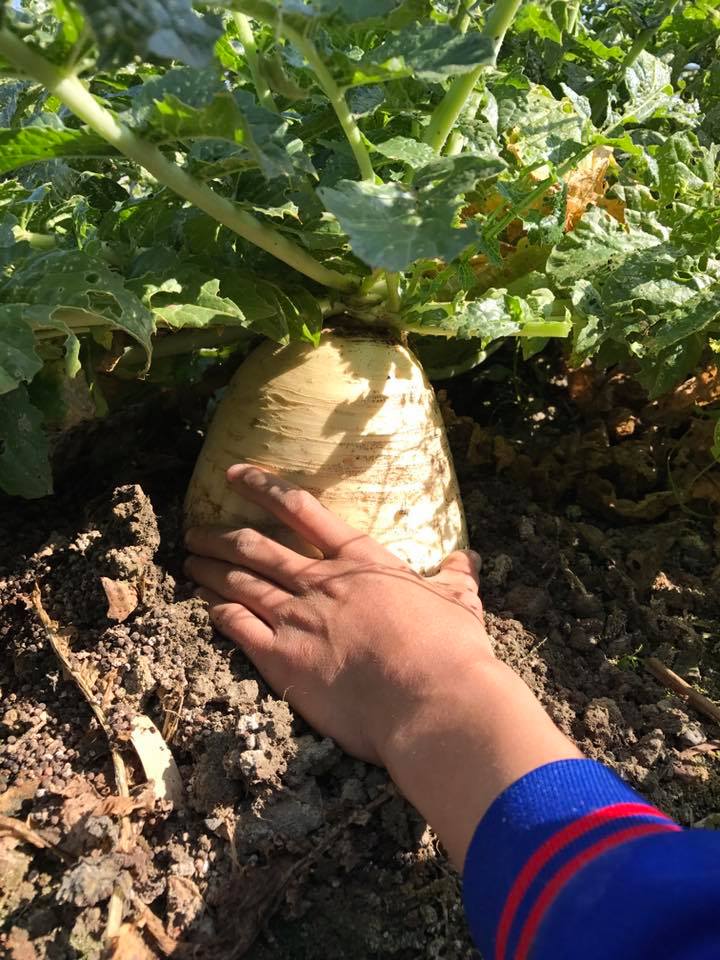 